14 декабря состоится общероссийский день приема граждан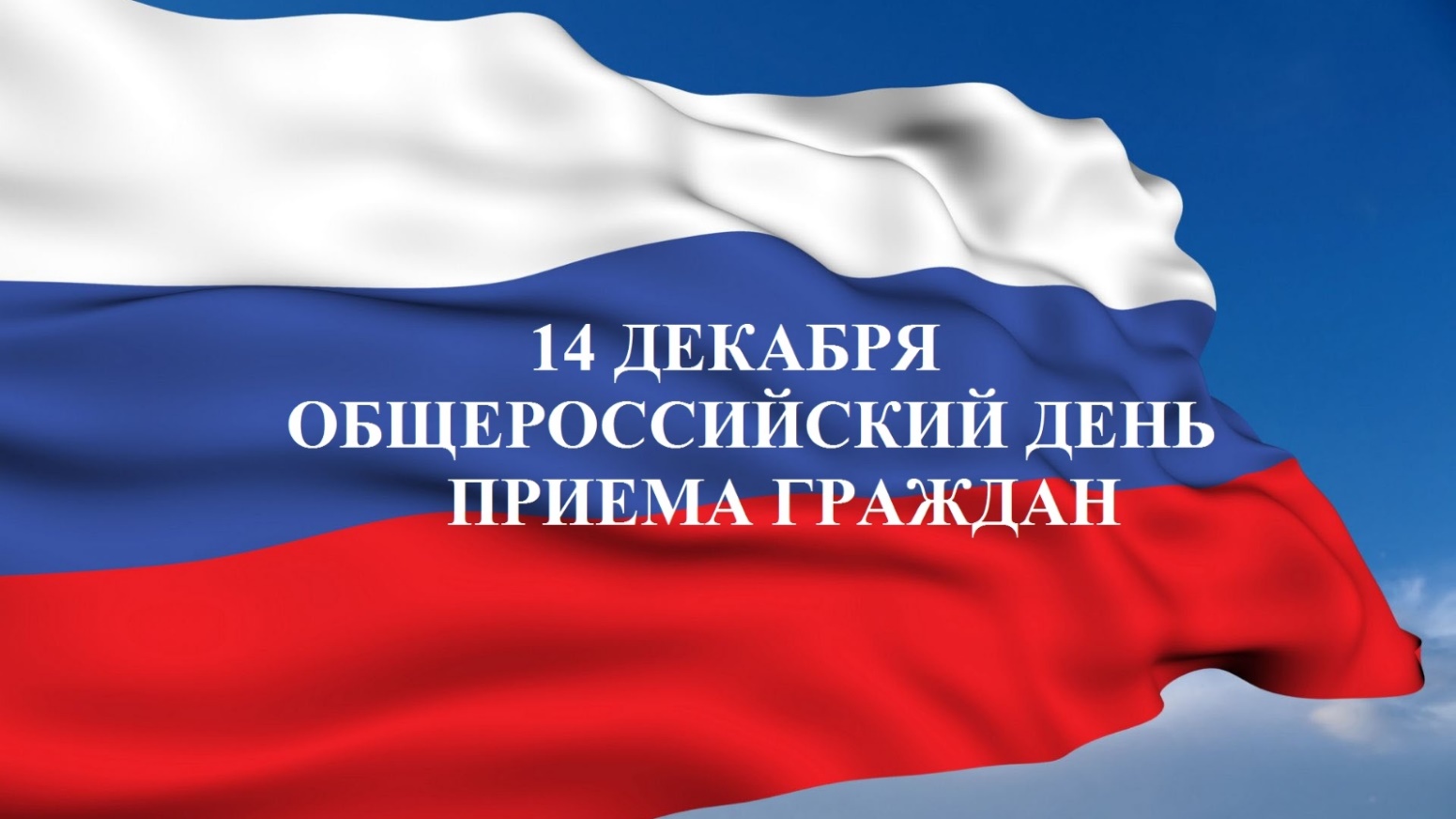 14 декабря 2020 года с 12.00 до 20.00 часов, в соответствии с поручением Президента Российской Федерации, в органах государственной власти и местного самоуправления пройдет ОБЩЕРОССИЙСКИЙ ДЕНЬ ПРИЁМА ГРАЖДАН.Прием граждан состоится в Аппарате Уполномоченного по правам человека в Республике Татарстан по адресу: г.Казань, ул. Карла Маркса, д.61 (3 этаж).Глава III "Компетенция Уполномоченного"  Закона Республики Татарстан от 3 марта 2000 года  № 95 "Об Уполномоченном по правам человека в Республике Татарстан".Предварительная запись на прием осуществляется по телефону (843) 236-41-80 (приемная Уполномоченного по правам человека в Республике Татарстан)